PersberichtMogelijk NATUURIJS op de skeelerbaan van DNIJDe weerpluimen zijn positief, de temperatuur daalt en schaatsend Apeldoorn wordt onrustig. Zou het doorzetten? Zou het dan eindelijk zo ver zijn?Volgens de ijsmeesters van DNIJ is de kans groot dat komende week het ijsmaken kan beginnen. Als het weer zich ontwikkelt volgens de vooruitzichten, dan is het mogelijk dat er vanaf woensdag al geschaatst kan worden op de DNIJ Skeelerbaan op de Voorwaarts. Houd de Facebook pagina en de website van DNIJ (www.dnij.nl) in de gaten, daar staat de meest actuele informatie.Vind u het leuk om als Apeldoorner een steentje bij te dragen op de ijsbaan, stuur dan een mail naar: voorzitter@dnij.nl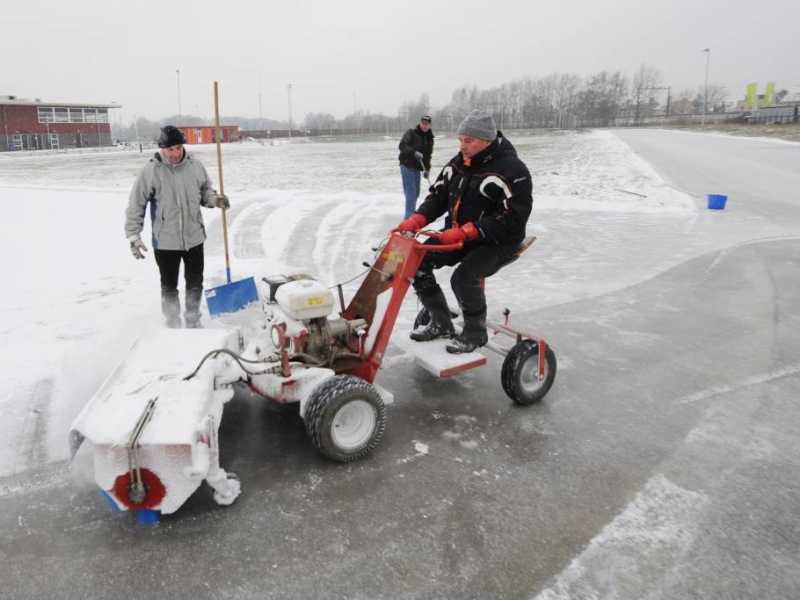 